SÁBADO 2509:00 	Cantos de la mañana	- CHANTING09:50		Sentarse zen (3x30)	- SITTING ZEN 11:40		Descanso                   - REST12:00		Trabajo zen		- WORK12:30		Soenyu ,Yoga		- SOENYU,  YOGA13:00		Comida		- EATING TIME14:30		Sentarse zen (2x25)	- SITTING ZEN 15:30		Cantos especiales	- SPECIAL CHANTING16:00		Cantos de la tarde	- EVENING CHANTING17:00		Sentarse zen  (3x30)	- SITTING ZEN 18:50		4 G.V.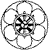 Escuela Kwan Um Centro Zen PalmaHORARIO DIA MEDITACIÓN ZEN25 febrero de 2023